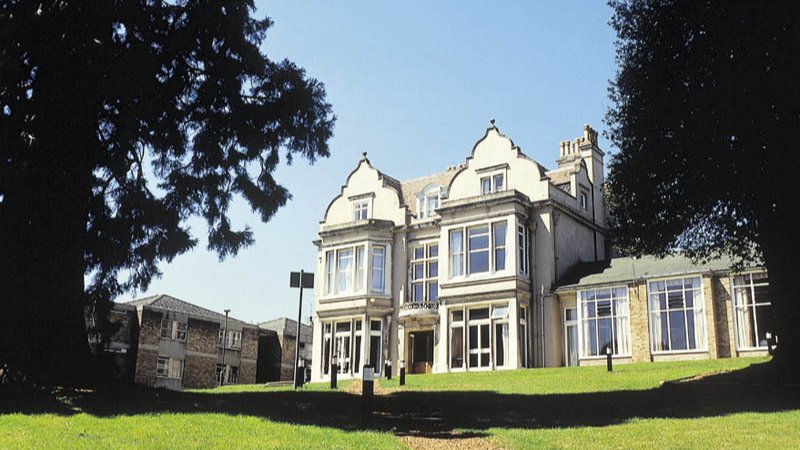 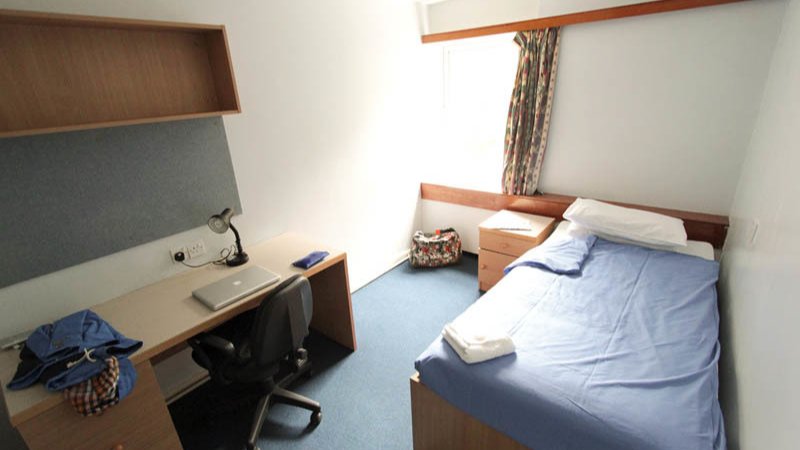 Embassy Summer Kingswood Royal Holloway — summer school in the UKKingswood Hall, Cooper's Hill Lane, Englefield Green, Egham, UK, from 10 to 17 ageDescriptionWhy choose this programInfrastructureSport infrastructureHobbies and clubsWhat else included in the program priceRecommended arrival cityЛондонSample timetablePrice: €1,619.92Dates: 2019-07-14 - 2019-07-28Group leader: Travel Class, 74952042055, teachertest@travelclass.orgCourse intensity15AccommodationCampusRoom typeSingleBathroom facilitiesSharedMealsBreakfast, Lunch and DinnerExcursions per week3Weekday excursions2Full day excursions1MorningAfternoonEveningDay 1Arrivals/Onsite Activities or optional trip to Portsmouth Historic DockyardsField SportsGet to Know You GamesDay 2Testing/Induction or LessonsEgham Town WalkCapture the FlagDay 3LessonsLessonsKahoot Quiz NightDay 4Full Day Trip to London with Westminster Walking Tour and visit to the National GalleryFull Day Trip to London with Westminster Walking Tour and visit to the National GalleryHit n’ Run CricketDay 5LessonsVisit to Kew GardensBig Game BingoDay 6LessonsMini Olympics Team EventsCross Dress DiscoDay 7Full Day Trip to Oxford with Walking Tour and College EntranceFull Day Trip to Oxford with Walking Tour and College EntranceFilm Night